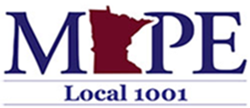 Thursday, august 17, 2023. 11:30 a.m. to 12:30 noonMeeting location: TEAMSbrief UPDATESPRESIDENT’S WELCOME – Kent BarnardSECRETARY’S REPORT https://mape.org/locals/1001– Mike SamuelsonTREASURER’S UPDATE – Shannon ThompsonHave about $23k in our local account right nowDiscussion of donation: will table for now until after contract is voted on LOTTERY MEET & CONFER – Dallas ApfelbacherBOARD OF DIRECTORS’ UPDATE - Jackie BlagsvedtDelegate Assembly is in OctoberVoting started on Tuesday for 1001 delegates; you should have received a message from a third party-company (Big Pulse)Delegate Assembly is the highest governing body for MAPEDelegates vote for future year’s budget and any resolutions to change bylaws, constitution or election rules.Dues restructuring Two elements to the dues restructuring Increase revenue: We need to increase revenue to keep up with operation expenses and have a sustainable unionEquitable dues structure: MAPE strategic plan included engagement over the past few years with members. The strategic plan called for a dues restructuring process to create a more equitable dues structureGoal is to bring in $7.8 million in revenue each year through dues To create a more equitable structure, the dues restructure is considering dues being based on a percentage of each employee’s hourly rate rather than a flat amount. (75 percent of employees’ hourly rate)MAPE has not increased our dues amount since 2013. Our FY24 budget under the current dues is forecasted to be negative.As number of state employees increases, MAPE needs more staff to continue serving our membersMembers suggested ways to entice new/younger members, such as an introductory rate. This could be part of the rate restructure but would be separate from the dues restructuring happening this year. Could be a resolution for next year’s Delegate Assembly.Some discussion about capping dues at a certain amount.Concerns raised about losing members if MAPE institutes percentage-based dues.There will be more information shared on the MAPE website in a couple weeks.CONTRACT Q&A – Axelina SwensonContract tentative agreement online overviewVoting is managed by a third party companyThe website should be updated right away once vote is finalized NEW BUSINESSContract voting ends at 12 midnight Aug. 17, vote tabulation begins tomorrow, Aug. 18Delegate voting for annual Delegate Assembly underway2023 Delegate Assembly; Friday, Oct. 27- Saturday, Oct. 28, 2023In-person at Delta by Marriott in MinneapolisNext meeting: Thursday, september 21, 2023. 11:30 a.m. to 12:30 pm